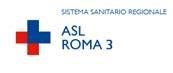 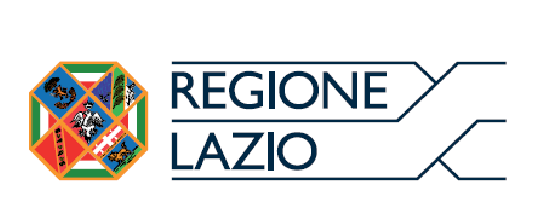 Dipartimento di Prevenzione Servizio Igiene degli Alimenti di Origine Animale PARERE TECNICO SANITARIOPARERE TECNICO SANITARIOUfficio Competente (a cui inoltrare la richiesta) Servizio igiene degli alimenti di origine animale Via dell’Imbrecciato 71b/73 – 00149 Roma Mail: svet.igalimoa@aslroma3.itPec: sicurezza.alimentare@pec.aslroma3.itTelefono: 0656485872/73Documentazione da presentare L’Operatore del settore alimentare può richiedere:-parere tecnico sanitario con sopralluogo;-parere tecnico sanitario su piantina planimetrica;trasmettendo l’apposito modello compilato all’indirizzo di posta elettronica sicurezza.alimentare@pec.aslroma3.it Si informa che per entrambe le richieste è necessario allegare una planimetria scala 1:100 con indicato la destinazione d’uso dei localiTariffa L’utente deve effettuare il versamento alla ASL tramite: bonifico bancario su IBAN: IT53X0100503266000000218000intestato a: ASL ROMA 3 – Servizio di Tesoreria -per parere tecnico sanitario con sopralluogo: €88,00 + rimborso Km (0,52 a Km andata e ritorno)-per parere tecnico sanitario su piantina planimetrica: €51,50Causale: Siaoa - richiesta parere tecnico sanitario